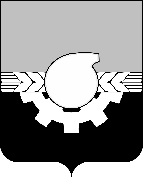 АДМИНИСТРАЦИЯ ГОРОДА КЕМЕРОВОПОСТАНОВЛЕНИЕот __________  № __________Об утверждении административного регламента предоставления муниципальной услуги «Прием заявлений, документов граждан на включение в реестр получателей долгосрочных целевых жилищных займов, социальных выплат на приобретение (строительство) жилых помещений».В соответствии с Федеральным законом от 06.10.2003 № 131-ФЗ «Об общих принципах организации местного самоуправления в Российской Федерации», Федеральным законом от 27.07.2010 № 210-ФЗ «Об организации предоставления государственных и муниципальных услуг», законами Кемеровской области от 30.04.2013 №47-ОЗ «О предоставлении долгосрочных целевых жилищных займов, социальных выплат многодетным семьям» и от 16.05.2006 № 58-ОЗ «О предоставлении долгосрочных целевых жилищных займов, социальных выплат и развитии ипотечного жилищного кредитования», постановлением администрации города Кемерово от 27.04.2020 № 1210 «Об утверждении порядка разработки и утверждения административных регламентов предоставления муниципальных услуг администрацией города Кемерово», руководствуясь ст. 45 Устава города Кемерово1. Утвердить административный регламент предоставления муниципальной услуги «Прием заявлений, документов граждан на включение в реестр получателей долгосрочных целевых жилищных займов, социальных выплат на приобретение (строительство) жилых помещений» согласно приложению к настоящему постановлению.2. Комитету по работе со средствами массовой информации администрации города Кемерово (Т.А. Тельбизекова) обеспечить официальное опубликование настоящего постановления.3.   Контроль за исполнением настоящего постановления возложить на первого заместителя Главы города Д.В. Анисимова.Глава города                                                                                             И.В. СередюкПРИЛОЖЕНИЕ                                                                               к постановлению администрации                                                                                                           города Кемеровоот__________ № _____
Административный регламент предоставления муниципальной услуги «Приём заявлений, документов граждан на включение в реестр получателей долгосрочных целевых жилищных займов, социальных выплат на приобретение (строительство) жилых помещений»1. Общие положения	1.1. Предмет регулирования административного регламента.Административный регламент предоставления муниципальной услуги «Приём заявлений, документов граждан на включение в реестр получателей долгосрочных целевых жилищных займов, социальных выплат на приобретение (строительство) жилых помещений» (далее – административный регламент) нормативный правовой акт, устанавливающий порядок предоставления и стандарт предоставления муниципальной услуги.Административный регламент разработан в целях повышения качества предоставления и доступности предоставления муниципальной услуги, создания комфортных условий для участников отношений, возникающих при предоставлении муниципальной услуги, определения сроков и последовательности действий (административных процедур) органов, администрации города Кемерово в лице комитета по жилищным вопросам (далее - уполномоченные органы) при приёме заявлений, документов граждан на включение в реестр получателей долгосрочных целевых жилищных займов, социальных выплат на приобретение (строительство) жилых помещений.		1.2. Круг заявителей.	Право на включение в реестр получателей долгосрочных целевых жилищных займов и социальных выплат имеют граждане и члены их семей, зарегистрированные в муниципальном образовании, являющиеся нуждающимися в жилых помещениях по основаниям, предусмотренным Законом Кемеровской области от 16.05.2006 № 58-ОЗ «О предоставлении долгосрочных целевых жилищных займов, социальных выплат и развитии ипотечного жилищного кредитования», Законом Кемеровской области от 30.04.2013 № 47-ОЗ «О предоставлении долгосрочных целевых жилищных займов, социальных выплат многодетным семьям» и имеющие достаточный доход для обеспечения возврата заемных средств (далее-заявитель).1.2.1. Категории граждан, имеющие право на включение в реестр на получение долгосрочных целевых жилищных займов и социальных выплат:	1) 	работники муниципальных образовательных организаций, организаций социального обслуживания, культуры, физической культуры, спорта и туризма;2) работники сельскохозяйственных организаций и потребительской кооперации;3) граждане, постоянно проживающие и работающие и (или) ведущие личное подсобное хозяйство в сельской местности и осуществляющие там строительство индивидуального жилья; 4) работники религиозных организаций и священнослужители;5) муниципальные служащие;6) супруги в молодых семьях;7) супруги в студенческих семьях;8) молодые специалисты;9) одинокие матери;10) одинокие отцы;11) вдовы (вдовцы);12) чемпионы и призеры Олимпийских игр - участники Олимпийских, Паралимпийских и Сурдлимпийских игр, являющиеся золотыми, серебряными и бронзовыми призерами, место жительства которых находится на территории Кемеровской области;13) граждане, проживающие в жилых помещениях, непригодных для проживания;14) работники организаций общественного транспорта;215) граждане, предусмотренные статьями 3 и 4 Федерального закона от 12.01.1995 № 5-ФЗ «О ветеранах»;16) инвалиды и семьи, имеющие детей-инвалидов;17) граждане, подвергшиеся радиационному воздействию вследствие ядерных испытаний на Семипалатинском полигоне;18) граждане, имеющие право на получение за счет средств федерального бюджета социальной выплаты (жилищной субсидии, субсидии) для приобретения жилого помещения, удостоверяемой государственным жилищным сертификатом, в соответствии с пунктом 5 Правил выпуска и реализации государственных жилищных сертификатов в рамках реализации ведомственной целевой программы «Оказание государственной поддержки гражданам в обеспечении жильем и оплате жилищно-коммунальных услуг» государственной программы Российской Федерации «Обеспечение доступным и комфортным жильем и коммунальными услугами граждан Российской Федерации», утвержденных постановлением Правительства Российской Федерации от 21.03.2006 №153;19) граждане, участвовавшие в ликвидации последствий аварии на Чернобыльской АЭС, производственном объединении «Маяк» и не относящиеся к категории граждан, указанных в подпункте 18 настоящего административного регламента;20) граждане, проживающие в жилищном фонде, ставшем в результате ведения горных работ на ликвидируемых угольных (сланцевых) шахтах непригодным для проживания по критериям безопасности, и получившие социальную выплату из федерального бюджета;21) граждане, пострадавшие от действий (бездействия) организаций, привлекавших денежные средства граждан для строительства жилья;22) многодетные семьи (семья, состоящая из супругов или одного родителя и троих или более детей, не достигших возраста 18 лет, а в случае их обучения в общеобразовательных организациях, обучения по очной форме обучения в профессиональных образовательных организациях, образовательных организациях высшего образования - до их окончания, но не более чем до достижения ими возраста 23 лет).1.2.2. От имени физических лиц заявления могут подавать:- законные представители (родители, усыновители, опекуны) несовершеннолетних в возрасте до 14 лет;- опекуны недееспособных граждан;- представители, действующие в силу полномочий, основанных на доверенности или договоре.1.3. Требования к порядку информирования о предоставлении муниципальной услуги.1.3.1. Информация по вопросам предоставления муниципальной услуги, сведений о ходе предоставления муниципальной услуги предоставляется:специалистом уполномоченного органа при непосредственном обращении заявителя в уполномоченный орган или посредством телефонной связи, в том числе путем размещения на официальном сайте уполномоченного органа в информационно-телекоммуникационной сети «Интернет» (далее – официальный сайт уполномоченного органа);путем размещения в федеральной государственной информационной системе «Единый портал государственных и муниципальных услуг (функций)» (далее – ЕПГУ), информационной системе Кемеровской области для предоставления государственных и муниципальных услуг (функций) (далее – РПГУ);путем размещения на информационном стенде в помещении уполномоченного органа, в информационных материалах (брошюры, буклеты, листовки, памятки);путем публикации информационных материалов в средствах массовой информации;посредством ответов на письменные обращения;сотрудником отдела «Мои Документы» государственного автономного учреждения «Уполномоченный многофункциональный центр предоставления государственных и муниципальный услуг на территории Кузбасса» (далее – МФЦ) в соответствии с пунктом 6.3 настоящего административного регламента.1.3.2. Справочная информация о местонахождении, графике работы, контактных телефонах уполномоченного органа, адресе электронной почты уполномоченного органа размещена на официальном сайте уполномоченного органа, в федеральной государственной информационной системе «Федеральный реестр государственных и муниципальных услуг (функций)» (далее – федеральный реестр), на ЕПГУ, РПГУ.Справочная информация о местонахождении, графике работы, контактных телефонах МФЦ, адресе электронной почты МФЦ размещена на официальном сайте МФЦ http://umfc42.ru/.2. Стандарт предоставления муниципальной услуги	2.1. Наименование муниципальной услуги «Приём заявлений, документов граждан на включение в реестр получателей долгосрочных целевых жилищных займов, социальных выплат на приобретение (строительство) жилых помещений».	2.2. Муниципальная услуга предоставляется органом местного самоуправления (уполномоченным органом).	Административные процедуры и административные действия, предусмотренные административным регламентом, выполняются отделом органа местного самоуправления (уполномоченным органом).МФЦ участвуют в предоставлении муниципальной услуги в части:	 - информирования о порядке предоставления муниципальной услуги;- приема заявлений и документов, необходимых для предоставления муниципальной услуги;- выдачи результата предоставления муниципальной услуги.При предоставлении муниципальной услуги осуществляется взаимодействие с:-  Управлением Федеральной службы государственной регистрации, кадастра и картографии по Кемеровской области - Кузбассу,- Главным управлением министерства внутренних дел России по Кемеровской области.Заявитель вправе подать заявление на предоставление муниципальной услуги через МФЦ в соответствии с соглашением о взаимодействии между МФЦ и уполномоченным органом или с помощью ЕПГУ, РПГУ (при наличии технической возможности).Запрещается требовать от заявителя осуществления действий, в том числе согласований, необходимых для получения муниципальной услуги и связанных с обращением в иные государственные органы, органы местного самоуправления, организации, за исключением получения услуг, включенных в перечень услуг, которые являются необходимыми и обязательными для предоставления муниципальной услуги.	2.3. Результат предоставления муниципальной услуги:2.3.1. Результатом предоставления муниципальной услуги является:	1) включение граждан в реестр получателей долгосрочных целевых жилищных займов и социальных выплат и направление извещения о включении граждан в реестр получателей долгосрочных целевых жилищных займов и социальных выплат;	2) отказ во включении граждан в реестр получателей долгосрочных целевых жилищных займов и социальных выплат и направление извещения об отказе во включении граждан в реестр получателей долгосрочных целевых жилищных займов и социальных выплат.	2.3.2. Процедура предоставления муниципальной услуги завершается путем выдачи (направления) заявителю следующих документов (информации):	- извещения о включении граждан в реестр получателей долгосрочных целевых жилищных займов и социальных выплат;	- извещения об отказе во включении граждан в реестр получателей долгосрочных целевых жилищных займов и социальных выплат. 	2.3.3. Результат предоставления муниципальной услуги может быть получен: 	- в уполномоченном органе, на бумажном носителе при личном обращении заявителя;	- на бумажном носителе почтовой связью;	- в МФЦ на бумажном носителе при личном обращении заявителя;          - на ЕПГУ, РПГУ (при наличии технической возможности), в том числе в форме электронного документа, подписанного электронной подписью.2.3.4. Основаниями для отказа во включении граждан в реестр получателей долгосрочных целевых жилищных займов и социальных выплат является:- непредставление или представление не в полном объеме документов предусмотренных пунктом 2.6.1 и 2.6.2 административного регламента;- недостоверность сведений, содержащихся в представленных документах;- отсутствие у гражданина права на получение займа или социальной выплаты в соответствии с Законом Кемеровской области от 16.05.2006 № 58-ОЗ «О предоставлении долгосрочных целевых жилищных займов, социальных выплат и развитии ипотечного жилищного кредитования», Законом Кемеровской области от 30.04.2013 № 47-ОЗ «О предоставлении долгосрочных целевых жилищных займов, социальных выплат многодетным семьям» на дату принятия решения.	2.4.	Срок предоставления муниципальной услуги, в том числе с учетом необходимости обращения в организации, участвующие в предоставлении муниципальной услуги, срок приостановления муниципальной услуги, в случае если возможность приостановления предусмотрена законодательством Российской Федерации, срок выдачи (направления) документов, являющихся результатом предоставления муниципальной услуги.Оказание муниципальной услуги осуществляются в срок, не превышающий 30 календарных дней.	В случае представления документов в МФЦ срок предоставления муниципальной услуги исчисляется со дня поступления в уполномоченный орган документов из МФЦ.	Приостановление предоставления муниципальной услуги законодательством Российской Федерации не предусмотрено.2.5. Перечень нормативных правовых актов, регулирующих предоставление муниципальной услуги (с указанием их реквизитов и источников официального опубликования), размещен на официальном сайте уполномоченного органа, в федеральном реестре, на ЕПГУ, РПГУ.Уполномоченный орган обеспечивает размещение и актуализацию перечня нормативных правовых актов, регулирующих предоставление муниципальной услуги, на своем официальном сайте, а также в соответствующем разделе федерального реестра.	2.6.  Исчерпывающий перечень документов, необходимых в соответствии с законодательными или иными нормативными правовыми актами для предоставления муниципальной услуги, услуг, необходимых и обязательных для предоставления муниципальной услуги.	2.6.1. Для включения в реестр получателей долгосрочных целевых жилищных займов и социальных выплат в соответствии с Законом Кемеровской области от 16.05.2006 № 58-ОЗ «О предоставлении долгосрочных целевых жилищных займов, социальных выплат и развитии ипотечного жилищного кредитования» необходимы:1) заявление, согласно приложению № 2 к настоящему административному регламенту (для желающих получить социальную выплату) и (или) приложение № 3 к настоящему административному регламенту (для желающих получить заём);2) документы, подтверждающие правовой статус категории получателей долгосрочных целевых жилищных займов или социальных выплат, предусмотренные постановлением Коллегии Администрации Кемеровской области от 15.12.2006 № 255 «О Порядке обращения граждан в комиссии по рассмотрению заявлений на получение долгосрочных целевых жилищных займов и социальных выплат на приобретение жилых помещений и перечне документов, представляемых гражданами в комиссии по рассмотрению заявлений на получение долгосрочных целевых жилищных займов и социальных выплат на приобретение жилых помещений»;	3) согласие заявителя и членов его семьи на обработку персональных данных согласно приложению № 1 к настоящему административному регламенту;	4) копии паспорта гражданина Российской Федерации и членов его семьи, достигших 14-летнего возраста, с предъявлением оригинала;	5) копии свидетельства о рождении детей, не достигших 14-летнего возраста, с предъявлением оригинала;	6) копии свидетельств о государственной регистрации актов гражданского состояния, с предъявлением оригинала;	7) документы с места жительства о составе семьи и занимаемой (общей/жилой) площади на всех членов семьи:	- справка о составе семьи;	- поквартирная карточка (копия) и (или) домовая/похозяйственная книга (копия);	- финансовый лицевой счет (копия);	8) сведения о наличии/отсутствии жилых помещений в собственности (на каждого члена семьи, в случае изменения фамилии, имени, отчества представляются дополнительные сведения на прежние фамилии, имя, отчество) из архивов органов/организаций, осуществлявших регистрацию прав на жилые помещения до декабря 1998 года;	9) выписка из Единого государственного реестра недвижимости, содержащая сведения о правах гражданина на имевшиеся (имеющиеся) у него за последние 5 лет жилые помещения (на каждого члена семьи гражданина; в случае изменения фамилии, имени, отчества представляется дополнительно на прежние фамилию, имя, отчество);	10) копии правоустанавливающих документов (договоры-основания и свидетельства о государственной регистрации права собственности) на имеющееся жилье и жилье по месту регистрации за последние 5 лет с предъявлением оригинала.	11) справки о доходах заявителя за последние 6 месяцев и его (ее) супруга(и), а также иные документы, подтверждающие фактическое получение других постоянных доходов за последние 6 месяцев.	2.6.2. Для включения в реестр многодетных семей получателей долгосрочных целевых жилищных займов и социальных выплат в соответствии с Законом Кемеровской области от 30.04.2013 № 47-ОЗ «О предоставлении долгосрочных целевых жилищных займов, социальных выплат многодетным семьям» необходимы:	1) заявление, согласно приложению № 4 к настоящему административному регламенту (для желающих получить социальную выплату) и (или) приложение № 5 к настоящему административному регламенту (для желающих получить заём);	2) согласие заявителя и членов его семьи на обработку персональных данных согласно приложению № 1 к настоящему административному регламенту;	3) копии паспорта гражданина Российской Федерации и членов его семьи, достигших 14-летнего возраста, с предъявлением оригинала;	4) копии свидетельств о рождении детей, не достигших 14-летнего возраста, с предъявлением оригинала;	5) копии свидетельств об актах гражданского состояния с предъявлением оригинала;	6) документ о составе многодетной семьи и занимаемой (общей/ жилой) площади по месту жительства на всех членов многодетной семьи:	- справка;	- поквартирная карточка (копия) и (или) домовая/похозяйственная книга (копия);	- финансовый лицевой счет (копия);	7) сведения о наличии/отсутствии жилых помещений в собственности (на каждого члена семьи. В случае изменения фамилии, имени, отчества представляются дополнительные сведения на прежние фамилии, имя, отчество) из архивов органов/организаций, осуществлявших регистрацию прав на жилые помещения до декабря 1998 года;	8) выписка из Единого государственного реестра недвижимости, содержащая сведения о правах отдельного лица на имевшиеся (имеющиеся) у него за последние 5 лет жилые помещения (на каждого члена многодетной семьи, в случае изменения фамилии, имени, отчества представляется дополнительно на прежние фамилию, имя, отчество);	9) копии правоустанавливающих документов на жилые помещения, имевшиеся (имеющиеся) у лица за последние 5 лет, и документы, являющиеся основаниями для вселения в жилые помещения, которые являются (являлись) местом жительства за последние 5 лет с предъявлением оригинала.	10) справки об обучении детей (достигших возраста 18 лет) в профессиональных образовательных организациях или образовательных организациях высшего образования	11) справки о доходах заемщика за последние 6 месяцев и его (ее) супруга(и), а также иные документы, подтверждающие фактическое получение других постоянных доходов за последние 6 месяцев.	2.6.3. Исчерпывающий перечень документов, необходимых в соответствии с нормативными правовыми актами для предоставления муниципальной услуги, которые находятся в распоряжении государственных органов, органов местного самоуправления и иных органов, участвующих в предоставлении государственных или муниципальных услуг, и которые заявитель вправе представить, а также способы их получения заявителями, в том числе в электронной форме, порядок их предоставления.К заявлению о включении в реестр получателей долгосрочных целевых жилищных займов, социальных выплат на приобретение (строительство) жилых помещений заявитель вправе представить документы, указанные в подпунктах 7,9 пункта 2.6.1, подпунктах 6,8 пункта 2.6.2, административного регламента. В случае, если заявитель не представил указанные документы самостоятельно, уполномоченный орган запрашивает их в рамках межведомственного электронного взаимодействия.Предельный срок предоставления документов в электронном виде из других органов в рамках системы межведомственного электронного взаимодействия составляет 5 рабочих дней.Неполучение или несвоевременное получение документов, запрошенных в порядке межведомственного информационного взаимодействия, не может являться основанием для отказа в предоставлении муниципальной услуги.Документы, предусмотренные пунктом 2.6.1 и 2.6.2 административного регламента, могут быть направлены в электронной форме посредством ЕПГУ, РПГУ (при наличии технической возможности). Решение о включении (об отказе во включении) граждан в реестр получателей займов и социальных выплат выдается в форме электронного документа, подписанного электронной подписью (при наличии технической возможности), в случае, если это указано в заявлении о включении в реестр.2.7. Уполномоченный орган не вправе требовать от заявителя или его представителя:	1) представления документов и информации или осуществления действий, представление или осуществление которых не предусмотрено нормативными правовыми актами, регулирующими отношения, возникающие в связи с предоставлением муниципальной услуги;2) представления документов и информации, которые находятся в распоряжении органов, предоставляющих государственные услуги, органов, предоставляющих муниципальные услуги, иных государственных органов, органов местного самоуправления либо подведомственных государственным органам или органам местного самоуправления организаций, участвующих в предоставлении муниципальной услуги, в соответствии с нормативными правовыми актами Российской Федерации, нормативными правовыми актами Кемеровской области - Кузбасса, муниципальными правовыми актами, за исключением документов, включенных в определенный частью 6 статьи 7 Федерального закона от 27.07.2010 № 210-ФЗ «Об организации предоставления государственных и муниципальных услуг» перечень документов;3) осуществления действий, в том числе согласований, необходимых для получения муниципальной услуги и связанных с обращением в иные государственные органы, органы местного самоуправления, организации, за исключением получения услуг и получения документов и информации, предоставляемых в результате предоставления таких услуг, включенных в Перечень услуг, которые являются необходимыми и обязательными для предоставления муниципальных услуг;4) представления документов и информации, отсутствие и (или) недостоверность которых не указывались при первоначальном отказе в приеме документов, необходимых для предоставления муниципальной услуги, либо в предоставлении муниципальной услуги, за исключением следующих случаев:- изменение требований нормативных правовых актов, касающихся предоставления муниципальной услуги, после первоначальной подачи заявления о предоставлении муниципальной услуги;- наличие ошибок в заявлении о предоставлении муниципальной услуги и документах, поданных заявителем после первоначального отказа в приеме документов, необходимых для предоставления муниципальной услуги, либо в предоставлении муниципальной услуги и не включенных в представленный ранее комплект документов;- истечение срока действия документов или изменение информации после первоначального отказа в приеме документов, необходимых для предоставления муниципальной услуги, либо в предоставлении муниципальной услуги;- выявление документально подтвержденного факта (признаков) ошибочного или противоправного действия (бездействия) должностного лица органа, предоставляющего муниципальную услугу, муниципального служащего, работника МФЦ при первоначальном отказе в приеме документов, необходимых для предоставления муниципальной услуги, либо в предоставлении муниципальной услуги, о чем в письменном виде за подписью руководителя органа, предоставляющего муниципальную услугу, руководителя МФЦ при первоначальном отказе в приеме документов, необходимых для предоставления муниципальной услуги, уведомляется заявитель, а также приносятся извинения за доставленные неудобства;5) предоставление на бумажном носителе документов и информации, электронные образы которых ранее были заверены в соответствии с пунктом 7.2 части 1 статьи 16 Федерального закона от 27.07.2010 № 210-ФЗ «Об организации предоставления государственных и муниципальных услуг», за исключением случаев, если нанесение отметок на такие документы либо их изъятие является необходимым условием предоставления государственной или муниципальной услуги, и иных случаев, установленных федеральными законами.	2.8. Исчерпывающий перечень оснований для отказа в приеме документов, необходимых для предоставления муниципальной услуги.           Основания для отказа в приеме документов, необходимых для предоставления муниципальной услуги:           - не установление личности гражданина;           - не подтверждение полномочий представителя, доверенного лица.	2.9. Исчерпывающий перечень оснований для приостановления предоставления муниципальной услуги и (или) выдачи извещения об отказе во включении граждан в реестр получателей долгосрочных целевых жилищных займов и социальных выплат.	Приостановление и отказ в предоставлении муниципальной услуги Законодательством Российской Федерации не предусмотрены.	2.10. Перечень услуг, необходимых и обязательных для предоставления муниципальной услуги, в том числе сведения о документе (документах), выдаваемом (выдаваемых) организациями, участвующими в предоставлении муниципальной услуги:   	- выдача документа с места жительства о составе семьи и занимаемой (общей/жилой) площади на всех членов семьи;	- выдача сведений о наличии/отсутствии жилых помещений в собственности из архивов органов/организаций, осуществлявших регистрацию прав на жилые помещения до декабря 1998 года.2.11. Порядок, размер и основания взимания платы за предоставление услуг, которые являются необходимыми и обязательными для предоставления муниципальной услуги, включая информацию о методике расчета размера такой платы:	взимание платы за предоставление услуг, которые являются необходимыми и обязательными для предоставления муниципальной услуги определяется соглашением между заявителем и организацией, предоставляющей эту услугу.2.12. Порядок, размер и основания взимания государственной пошлины или иной платы, взимаемой за предоставление муниципальной услуги:	- предоставление муниципальной услуги осуществляется бесплатно.  	2.13. Максимальный срок ожидания в очереди при подаче заявления о предоставлении муниципальной услуги, услуги, предоставляемой организацией, участвующей в предоставлении муниципальной услуги, и при получении результата предоставления таких услуг не должен превышать 15 минут.2.14. Срок и порядок регистрации запроса заявителя о предоставлении муниципальной услуги, услуги организации, участвующей в ее представлении, в том числе в электронной форме.Заявление, представленное заявителем лично либо его представителем, регистрируется в установленном порядке в уполномоченном органе в течение 3 дней с даты поступления такого заявления.Заявление, представленное заявителем либо его представителем через МФЦ, регистрируется в установленном порядке уполномоченным органом в день поступления от МФЦ.Заявление, поступившее в электронной форме на ЕПГУ, РПГУ (при наличии технической возможности), регистрируется в установленном порядке уполномоченным органом в день его поступления в случае отсутствия автоматической регистрации запросов на ЕПГУ, РПГУ. Заявление, поступившее в нерабочее время, регистрируется в первый рабочий день.2.15. Требования к помещениям, в которых предоставляется муниципальная услуга, к залу ожидания, местам для заполнения запросов о предоставлении муниципальной услуги, информационным стендам с образцами их заполнения и перечнем документов, необходимых для предоставления муниципальной услуги, в том числе к обеспечению доступности для инвалидов указанных объектов в соответствии с законодательством Российской Федерации о социальной защите инвалидов.2.15.1. Помещения уполномоченного органа для предоставления муниципальной услуги размещаются на первом этаже здания, оборудованного отдельным входом, либо в отдельно стоящем здании для свободного доступа заявителей. Передвижение по помещениям уполномоченного органа, в которых проводится прием заявления и документов, не должно создавать затруднений для лиц с ограниченными возможностями здоровья.При расположении помещения уполномоченного органа на верхнем этаже специалисты уполномоченного органа обязаны осуществлять прием заявителей на первом этаже, если по состоянию здоровья заявитель не может подняться по лестнице.На территории, прилегающей к зданию уполномоченного органа, организуются места для парковки автотранспортных средств, в том числе места для парковки автотранспортных средств инвалидов (не менее 
10 процентов мест, но не менее одного места), доступ заявителей к парковочным местам является бесплатным.Помещение уполномоченного органа для приема заявителей оборудуется информационными стендами, на которых размещается форма заявления с образцом ее заполнения и перечень документов, необходимых для предоставления муниципальной услуги.Помещения, в которых осуществляются действия по предоставлению муниципальной услуги, обеспечиваются компьютерами, средствами связи, включая доступ к информационно - телекоммуникационной сети «Интернет», оргтехникой, канцелярскими принадлежностями, информационными и справочными материалами, наглядной информацией, стульями и столами, средствами пожаротушения и оповещения о возникновении чрезвычайной ситуации, доступом к региональной системе межведомственного электронного взаимодействия, а также обеспечивается доступность для инвалидов к указанным помещениям в соответствии с законодательством Российской Федерации о социальной защите инвалидов.Зал ожидания, места для заполнения запросов и приема заявителей оборудуются стульями, и (или) кресельными секциями, и (или) скамьями.Информационные материалы, предназначенные для информирования заявителей о порядке предоставления муниципальной услуги, размещаются на информационных стендах, расположенных в местах, обеспечивающих доступ к ним заявителей, и обновляются при изменении действующего законодательства, регулирующего предоставление муниципальной услуги, и справочных сведений.Информационные стенды должны располагаться в месте, доступном для просмотра (в том числе при большом количестве посетителей).2.15.2. Для обеспечения доступности получения муниципальной услуги маломобильными группами населения здания и сооружения, в которых оказывается услуга, оборудуются согласно нормативным требованиям, утвержденным приказом Минстроя России от 14.11.2016 № 798/пр «Об утверждении СП 59.13330 «СНиП 35-01-2001 Доступность зданий и сооружений для маломобильных групп населения».В кабинете по приему маломобильных групп населения имеется медицинская аптечка, питьевая вода. При необходимости сотрудник уполномоченного органа, осуществляющий прием, может вызвать карету неотложной скорой помощи.При обращении гражданина с нарушениями функций опорно-двигательного аппарата работники уполномоченного органа предпринимают следующие действия:- открывают входную дверь и помогают гражданину беспрепятственно посетить здание уполномоченного органа, а также заранее предупреждают о существующих барьерах в здании;- выясняют цель визита гражданина и сопровождают его в кабинет по приему заявления; помогают гражданину сесть на стул или располагают кресло-коляску у стола напротив специалиста, осуществляющего прием;- сотрудник уполномоченного органа, осуществляющий прием, принимает гражданина вне очереди, консультирует, осуществляет прием заявления с необходимыми документами, оказывает помощь в заполнении бланков, копирует документы;- по окончании предоставления муниципальной услуги сотрудник уполномоченного органа, осуществляющий прием, помогает гражданину выйти (выехать) из кабинета, открывает двери, сопровождает гражданина до выхода из здания, и помогает покинуть здание; передает гражданина сопровождающему лицу или по его желанию вызывает автотранспорт и оказывает содействие при его посадке.При обращении граждан с недостатками зрения работники уполномоченного органа предпринимают следующие действия:- сотрудник уполномоченного органа, осуществляющий прием, принимает гражданина вне очереди, помогает сориентироваться, сесть на стул, консультирует, вслух прочитывает документы и далее по необходимости производит их выдачу. При общении с гражданином с недостатками зрения необходимо общаться непосредственно с ним самим, а не с сопровождающим его лицом, в беседе пользоваться обычной разговорной лексикой, в помещении не следует отходить от него без предупреждения;- сотрудник уполномоченного органа оказывает помощь в заполнении бланков, копирует необходимые документы. Для подписания заявления подводит лист к авторучке гражданина, помогает сориентироваться и подписать бланк. При необходимости выдаются памятки для слабовидящих с крупным шрифтом;- по окончании предоставления муниципальной услуги сотрудник уполномоченного органа, осуществляющий прием, помогает гражданину встать со стула, выйти из кабинета, открывает двери, сопровождает гражданина к выходу из здания, и провожает на улицу, заранее предупредив посетителя о существующих барьерах в здании, передает гражданина сопровождающему лицу или по его желанию вызывает автотранспорт.При обращении гражданина с дефектами слуха работники уполномоченного органа предпринимают следующие действия:- сотрудник уполномоченного органа, осуществляющий прием граждан с нарушением слуха, обращается непосредственно к нему, спрашивает о цели визита и дает консультацию размеренным, спокойным темпом речи, при этом смотрит в лицо посетителя, говорит ясно, слова дополняет понятными жестами, возможно общение в письменной форме либо через переводчика жестового языка (сурдопереводчика);- сотрудник уполномоченного органа, осуществляющий прием, оказывает помощь и содействие в заполнении бланков заявлений, копирует необходимые документы.2.15.3. Требования к комфортности и доступности предоставления государственной услуги в МФЦ устанавливаются постановлением Правительства Российской Федерации от 22.12.2012 № 1376 «Об утверждении Правил организации деятельности многофункциональных центров предоставления государственных и муниципальных услуг».2.16. Показатели доступности и качества муниципальной услуги.2.16.1. Основными показателями доступности и качества предоставления муниципальной услуги являются:1) расположенность помещений уполномоченного органа, предназначенных для предоставления муниципальной услуги, в зоне доступности к основным транспортным магистралям;2) степень информированности заявителя о порядке предоставления муниципальной услуги (доступность информации о муниципальной услуге, возможность выбора способа получения информации);3) возможность выбора заявителем форм обращения за получением муниципальной услуги;4) доступность обращения за предоставлением муниципальной услуги, в том числе для лиц с ограниченными возможностями здоровья;5) своевременность предоставления муниципальной услуги в соответствии со стандартом ее предоставления;6) соблюдение сроков предоставления муниципальной услуги и сроков выполнения административных процедур при предоставлении муниципальной услуги;7) возможность получения информации о ходе предоставления муниципальной услуги;8) отсутствие обоснованных жалоб со стороны заявителя по результатам предоставления муниципальной услуги;9) открытый доступ для заявителей к информации о порядке и сроках предоставления муниципальной услуги, порядке обжалования действий (бездействия) уполномоченного органа, руководителя уполномоченного органа либо специалиста уполномоченного органа;10) наличие необходимого и достаточного количества специалистов уполномоченного органа, а также помещений уполномоченного органа, в которых осуществляется прием заявлений и документов от заявителей.2.16.2. Уполномоченными органами обеспечивается создание инвалидам и иным маломобильным группам населения следующих условий доступности муниципальной услуги в соответствии с требованиями, установленными законодательными и иными нормативными правовыми актами:1) оказание инвалидам помощи, необходимой для получения в доступной для них форме информации о правилах предоставления муниципальной услуги, в том числе об оформлении необходимых для получения муниципальной услуги документов, о совершении ими других необходимых для получения муниципальной услуги действий;2) предоставление муниципальной услуги инвалидам по слуху, при необходимости, с использованием русского жестового языка, включая обеспечение допуска в помещение сурдопереводчика, тифлосурдопереводчика;3) оказание помощи инвалидам в преодолении барьеров, мешающих получению муниципальной услуги наравне с другими лицами.2.16.3. При предоставлении муниципальной услуги взаимодействие заявителя со специалистом уполномоченного органа осуществляется при личном обращении заявителя:1) для получения информации по вопросам предоставления муниципальной услуги;3) для подачи заявления и документов;4) для получения информации о ходе предоставления муниципальной услуги;5) для получения результата предоставления муниципальной услуги.Продолжительность взаимодействия заявителя со специалистом уполномоченного органа не может превышать 15 минут.2.16.4. Предоставление муниципальной услуги в МФЦ возможно при наличии заключенного соглашения о взаимодействии между уполномоченным органом и МФЦ. Уполномоченный орган обеспечивает информирование заявителей о возможности получения  муниципальной услуги на базе МФЦ. В случае подачи заявления о предоставлении муниципальной услуги в МФЦ непосредственное предоставление муниципальной услуги осуществляется уполномоченным органом.Предоставление муниципальной услуги посредством запроса о предоставлении двух и более государственных и (или) муниципальных услуг (комплексного запроса) в МФЦ при однократном обращении заявителя не осуществляется.2.17. Иные требования, в том числе учитывающие особенности предоставления муниципальной услуги по экстерриториальному принципу и особенности предоставления муниципальной услуги в электронной форме.2.17.1. Предоставление муниципальной услуги по экстерриториальному принципу невозможно.2.17.2. Заявитель вправе обратиться за предоставлением муниципальной услуги и подать документы, указанные в пункте 2.6.1 и 2.6.2 настоящего административного регламента, при наличии технической возможности в электронной форме через ЕПГУ, РПГУ с использованием электронных документов, подписанных электронной подписью в соответствии с требованиями Федерального закона «Об электронной подписи». Уполномоченный орган обеспечивает информирование заявителей о возможности получения муниципальной услуги через ЕПГУ, РПГУ. Обращение за услугой через ЕПГУ, РПГУ осуществляется путем заполнения интерактивной формы заявления (формирования запроса о предоставлении муниципальной услуги, содержание которого соответствует требованиям формы заявления, установленной настоящим административным регламентом) (далее - запрос). Обращение заявителя в уполномоченный орган указанным способом обеспечивает возможность направления и получения однозначной и конфиденциальной информации, а также промежуточных сообщений и ответной информации в электронном виде с использованием электронной подписи в порядке, предусмотренном законодательством Российской Федерации. 2.17.3. При предоставлении муниципальной услуги в электронной форме посредством ЕПГУ, РПГУ (при наличии технической возможности) заявителю обеспечивается:1) получение информации о порядке и сроках предоставления муниципальной услуги;2) запись на прием в уполномоченный орган для подачи заявления и документов; 3) формирование запроса; 4) прием и регистрация уполномоченным органом запроса и документов;5) получение результата предоставления муниципальной услуги;6) получение сведений о ходе выполнения запроса;7) осуществление оценки качества предоставления муниципальной услуги;8) досудебное (внесудебное) обжалование решений и действий (бездействия) уполномоченного органа, руководителя уполномоченного органа либо специалиста уполномоченного органа.2.17.4. При формировании запроса в электронном виде (при наличии технической возможности) заявителю обеспечивается:1) возможность копирования и сохранения запроса и иных документов, необходимых для предоставления услуги;2) возможность печати на бумажном носителе копии электронной формы запроса;3) сохранение ранее введенных в электронную форму запроса значений в любой момент по желанию пользователя, в том числе при возникновении ошибок ввода и возврате для повторного ввода значений в электронную форму запроса;4) заполнение полей электронной формы запроса до начала ввода сведений заявителем с использованием сведений, размещенных в федеральной государственной информационной системе «Единая система идентификации и аутентификации в инфраструктуре, обеспечивающей информационно-технологическое взаимодействие информационных систем, используемых для предоставления государственных и муниципальных услуг в электронной форме» (далее - единая система идентификации и аутентификации), и сведений, опубликованных на ЕПГУ, РПГУ, в части, касающейся сведений, отсутствующих в единой системе идентификации и аутентификации;5) возможность вернуться на любой из этапов заполнения электронной формы запроса без потери ранее введенной информации;6) возможность доступа заявителя на ЕПГУ, РПГУ к ранее поданным им запросам.При направлении запроса используется простая электронная подпись, при условии, что личность заявителя установлена при активации учетной записи.Запрос и иные документы, необходимые для предоставления муниципальной услуги, подписанные простой электронной подписью и поданные заявителем, признаются равнозначными запросу и иным документам, подписанным собственноручной подписью и представленным на бумажном носителе.Уполномоченный орган обеспечивает прием документов, необходимых для предоставления муниципальной услуги, и регистрацию запроса без необходимости повторного представления заявителем таких документов на бумажном носителе, если иное не установлено федеральными законами и принимаемыми в соответствии с ними актами Правительства Российской Федерации, законами Кемеровской области - Кузбасса и принимаемыми в соответствии с ними актами Правительства Кемеровской области - Кузбасса.Предоставление муниципальной услуги начинается с момента приема и регистрации уполномоченным органом электронных документов, необходимых для предоставления услуги2.17.5. Извещение о включении (отказ во включении) граждан в реестр получателей займов и социальных выплат выдается в форме электронного документа посредством ЕПГУ, РПГУ (при наличии технической возможности), подписанного уполномоченным должностным лицом с использованием усиленной квалифицированной электронной подписи, в случае, если это указано в заявлении на предоставление муниципальной услуги, направленном через ЕПГУ, РПГУ.В целях получения результата предоставления услуги на бумажном носителе (если заявителем указано в запросе, направленном в уполномоченный орган, через ЕПГУ, РПГУ, о получении результата услуги на бумажном носителе) заявителю на ЕПГУ, РПГУ (при наличии технической возможности) обеспечивается запись на прием в уполномоченный орган, при этом заявителю обеспечивается возможность:1) ознакомления с расписанием работы уполномоченного органа либо уполномоченного сотрудника уполномоченного органа, а также с доступными для записи на прием датами и интервалами времени приема;2) записи в любые свободные для приема дату и время в пределах установленного в уполномоченном органе графика приема заявителей.В целях предоставления муниципальной услуги установление личности заявителя может осуществляться в ходе личного приема посредством предъявления паспорта гражданина Российской Федерации либо иного документа, удостоверяющего личность, в соответствии с законодательством Российской Федерации или посредством идентификации и аутентификации в органах, предоставляющих муниципальные услуги, многофункциональных центрах с использованием информационных технологий, предусмотренных частью 18 статьи 14.1 Федерального закона от 27 июля 2006 года № 149-ФЗ «Об информации, информационных технологиях и о защите информации».При предоставлении муниципальной услуги в электронной форме идентификация и аутентификация могут осуществляться посредством:1) единой системы идентификации и аутентификации или иных государственных информационных систем, если такие государственные информационные системы в установленном Правительством Российской Федерации порядке обеспечивают взаимодействие с единой системой идентификации и аутентификации, при условии совпадения сведений о физическом лице в указанных информационных системах;2) единой системы идентификации и аутентификации и единой информационной системы персональных данных, обеспечивающей обработку, включая сбор и хранение, биометрических персональных данных, их проверку и передачу информации о степени их соответствия предоставленным биометрическим персональным данным физического лица.3. Состав, последовательность и сроки выполненияадминистративных процедур, требования к порядкуих выполнения, в том числе особенности выполненияадминистративных процедур в электронной форме	3.1. Предоставление муниципальной услуги включает в себя следующие административные процедуры:	1) прием и регистрация заявления и документов;	2) формирование и направление межведомственных запросов в органы, участвующие в предоставлении муниципальной услуги;	3) рассмотрение документов и принятие решения о предоставлении либо отказе в предоставлении муниципальной услуги на заседании комиссии по рассмотрению заявлений на получение долгосрочных целевых займов, социальных выплат (далее - комиссия);	4) выдача (направление) документов по результатам предоставления муниципальной услуги	.	3.2. Прием и регистрация заявления и документов, необходимых для предоставления муниципальной услуги.	Основанием для начала административной процедуры является личное обращение гражданина в уполномоченный орган или МФЦ с заявлением (порядок принятия заявления в МФЦ регламентируется пунктом 6 административного регламента). 	3.2.1. Прием и регистрация заявления и документов, необходимых для предоставления муниципальной услуги, при обращении заявителя в уполномоченный орган.	Основанием для начала административной процедуры является личное обращение заявителя в уполномоченный орган с заявлением и прилагаемыми документами, необходимыми для предоставления муниципальной услуги.	В ходе приема документов от заявителя специалист, ответственный за прием документов, проверяет представленные заявление и документы на предмет:	1) оформления заявления в соответствии с требованиями нормативных правовых актов Российской Федерации, регулирующих предоставление муниципальной услуги;	2) наличия прилагаемых документов, необходимых для предоставления муниципальной услуги в соответствии с пунктом 2.6.1 и 2.6.2 административного регламента.	При предъявлении заявителем документа, удостоверяющего личность, специалист, осуществляющий прием документов, проверяет срок действия документа и соответствие данных документа, удостоверяющего личность, данным, указанным в заявлении и необходимых документах. 	Если представленные копии указанных документов нотариально не заверены (и их нотариальное заверение не предусмотрено федеральным законом), работник, осуществляющий прием документов, сравнив копии документов с их оригиналами, выполняет на таких копиях надпись об их соответствии оригиналам, заверяет своей подписью с указанием фамилии и инициалов.Заявление и прилагаемые документы регистрируются в установленном в органе местного самоуправления порядке.	Максимальный срок выполнения административной процедуры по приему и регистрации заявления и приложенных к нему документов составляет 3 дня.Критерий принятия решения: поступление заявления о предоставлении муниципальной услуги и приложенных к нему документов.Результатом административной процедуры прием и регистрация заявления о предоставлении муниципальной услуги и приложенных к нему документов является сформированное учетное дело.	Результатом административной процедуры по приему и регистрации заявления и документов, необходимых для предоставления муниципальной услуги является сформированное учетное дело. 	3.2.2. Прием и регистрация заявления о предоставлении муниципальной услуги и приложенных к нему документов в форме электронных документов.При направлении заявления о предоставлении муниципальной услуги в электронной форме (при наличии технической возможности) заявителю необходимо заполнить на ЕПГУ, РПГУ электронную форму запроса на предоставление муниципальной услуги, прикрепить к заявлению в электронном виде документы, необходимые для предоставления муниципальной услуги (при наличии).На ЕПГУ, РПГУ размещается образец заполнения электронной формы заявления (запроса).Форматно-логическая проверка сформированного заявления (запроса) осуществляется автоматически после заполнения заявителем каждого из полей электронной формы запроса. При выявлении некорректно заполненного поля электронной формы запроса заявитель уведомляется о характере выявленной ошибки и порядке ее устранения посредством информационного сообщения непосредственно в электронной форме запроса.Специалист, ответственный за прием и выдачу документов, при поступлении заявления и документов в электронном виде: - проверяет электронные образы документов на отсутствие компьютерных вирусов и искаженной информации; - регистрирует документы в установленном порядке, в том числе в системе электронного документооборота (при наличии технической возможности) уполномоченного органа; - формирует и направляет заявителю электронное уведомление через ЕПГУ, РПГУ о получении и регистрации от заявителя заявления (запроса) и копий документов, в случае отсутствия технической возможности автоматического уведомления заявителя через ЕПГУ, РПГУ.Максимальный срок выполнения административной процедуры по приему и регистрации заявления о предоставлении муниципальной услуги и приложенных к нему документов в форме электронных документов составляет 3 дня.Критерий принятия решения: поступление заявления о предоставлении муниципальной услуги и приложенных к нему документов.Результатом административной процедуры прием и регистрация заявления о предоставлении муниципальной услуги и приложенных к нему документов является сформированное учетное дело.	3.3. Формирование и направление межведомственного запроса.	Основанием для начала административной процедуры является необходимость направления межведомственного запроса.	В целях получения необходимых документов специалист, ответственный за подготовку документов, самостоятельно запрашивает документы (сведения, содержащиеся в них) путем направления межведомственного запроса в соответствующие федеральные органы исполнительной власти, органы государственной власти субъекта Российской Федерации, органы местного самоуправления, уполномоченную организацию либо подведомственную государственным органам или органам местного самоуправления организацию, выдавшие такой документ.	Межведомственный запрос направляется  в течение 5 рабочих дней со дня поступления заявления и прилагаемых необходимых документов.	Направление межведомственного запроса осуществляется в электронной форме посредством единой системы межведомственного электронного взаимодействия и подключенных к ней региональных систем межведомственного электронного взаимодействия. 	Направление межведомственного запроса в бумажном виде допускается только в случае невозможности направления межведомственных запросов в электронной форме. 	Результатом административной процедуры является направление межведомственного запроса.	В случае не поступления ответа на межведомственный запрос в установленный срок принимаются меры, предусмотренные законодательством Российской Федерации.	Направление межведомственного запроса допускается только в целях, связанных с предоставлением муниципальной услуги.Максимальный срок выполнения данной административной процедуры составляет 5 рабочих дней.Критерий принятия решения: непредставление заявителем документов, предусмотренных в подпунктах 7, 9 пунктах 2.6.1 и подпункта 6, 8 пункта 2.6.2 административного регламента.Результатом административной процедуры является получение в рамках межведомственного электронного взаимодействия документов (их копий или сведений, содержащихся в них), необходимых для предоставления муниципальной услуги заявителю, либо получение информации, свидетельствующей об отсутствии в распоряжении органов (организаций), участвующих в предоставлении муниципальной услуги, документов (их копий или сведений, содержащихся в них), необходимых для предоставления муниципальной услуги.Фиксация результата выполнения административной процедуры не производится.	3.4. Рассмотрение документов и принятие решения о предоставлении либо отказе в предоставлении муниципальной услуги на заседании комиссии. 	Основанием для начала административной процедуры является поступление заявления о предоставлении муниципальной услуги и документов, необходимых для предоставления муниципальной услуги, в том числе в рамках межведомственного информационного и межведомственного электронного взаимодействия.	Специалист уполномоченного органа выносит на рассмотрение комиссии заявление и пакет документов заявителя. 	Ответственность за выполнение административной процедуры возлагается на членов комиссии.	Комиссия принимает решение о включение граждан в реестр получателей долгосрочных целевых жилищных займов и социальных выплат, или об отказе во включении граждан в реестр получателей долгосрочных целевых жилищных займов и социальных выплат.	Решение комиссии оформляется протоколом, который подписывается председателем и секретарем комиссии.	На основании принятого решения комиссии секретарь комиссии оформляет извещение заявителю о принятии решения о включении гражданина в реестр получателей долгосрочных целевых жилищных займов и социальных выплат, либо извещение о принятии решения об отказе во включении заявителя в реестр получателей долгосрочных целевых жилищных займов и социальных выплат, которое подписывается председателем комиссии.Срок административной процедуры - 30	календарных дней.	Результатом административной процедуры является подписанное извещение, подтверждающее принятие решения о включении гражданина в реестр получателей долгосрочных целевых жилищных займов и социальных выплат, либо решение об отказе во включении гражданина в реестр получателей долгосрочных целевых жилищных займов и социальных выплат.	3.6. Выдача (направление) документов по результатам предоставления муниципальной услуги. 	3.6.2. Выдача (направление) документов по результатам предоставления муниципальной услуги в уполномоченном органе.	Основанием для начала процедуры выдачи документов является подписанное извещение, подтверждающее принятие решения о включение гражданина в реестр получателей долгосрочных целевых жилищных займов и социальных выплат, либо решение об отказе во включении гражданина в реестр получателей долгосрочных целевых жилищных займов и социальных выплат.	Ответственным за выполнение административной процедуры является специалист, ответственный за прием и выдачу документов.О готовности решения о предоставлении муниципальной услуги заявитель уведомляется посредством телефонной связи. В случае поступления заявления и документов посредством ЕПГУ, РПГУ (при наличии технической возможности), формирует и направляет заявителю электронное уведомление через ЕПГУ, РПГУ о готовности результата предоставления муниципальной услуги.Для получения результатов предоставления муниципальной услуги в бумажном виде, в том числе при направлении запроса на предоставление услуги через ЕПГУ, РПГУ (при наличии технической возможности), заявитель предъявляет следующие документы:1) документ, удостоверяющий личность заявителя;2) документ, подтверждающий полномочия представителя на получение документов (если от имени заявителя действует представитель);3) оригиналы документов (при наличии), указанные в пункте 2.6.1 и 2.6.2  административного регламента, при направлении запроса и документов на предоставление услуги через ЕПГУ, РПГУ (при наличии технической возможности).Специалист, ответственный за прием и выдачу документов, при выдаче результата предоставления услуги на бумажном носителе:1) устанавливает личность заявителя;2) проверяет правомочия заявителя действовать от его имени при получении документов;3) сверяет электронные образы документов с оригиналами (при направлении запроса и документов на предоставление услуги через ЕПГУ, РПГУ (при наличии технической возможности) и при указании в запросе о получении результата на бумажном носителе);4) выдает 1 экземпляр копии решения о предоставлении муниципальной услуги;5) отказывает в выдаче решения о предоставлении муниципальной услуги:- за выдачей документов обратилось лицо, не являющееся заявителем              (его представителем);- обратившееся лицо отказалось предъявить документ, удостоверяющий его личность;- оригиналы документов не совпадают с электронными образами документов при направлении запроса и документов на предоставление услуги через ЕПГУ, РПГУ (при наличии технической возможности) и при указании в запросе о получении результата на бумажном носителе.В случае подачи заявителем документов в электронном виде посредством РПГУ (при наличии технической возможности) и указании в запросе о получении результата предоставления услуги в электронном виде, специалист, ответственный за прием и выдачу документов, сканирует решение о предоставлении муниципальной услуги и направляет заявителю через ЕПГУ, РПГУ либо направляет в форме электронного документа, подписанного уполномоченным должностным лицом с использованием усиленной квалифицированной электронной подписи, в личный кабинет заявителя на ЕПГУ, РПГУ (при наличии технической возможности). Оригинал решения заявитель вправе забрать в уполномоченном органе.Направление документов по результатам рассмотрения заявления и необходимых документов почтовым отправлением.	Специалист уполномоченного органа, ответственный за выдачу (направление) документов заявителю, формирует почтовое отправление и передает его в отдел осуществляющий отправку корреспонденции органа местного самоуправления для направления заявителю. Срок административной процедуры - 5 	рабочих дней.	Результатом административной процедуры является выдача (направление) заявителю решения извещения о включении гражданина в реестр получателей долгосрочных целевых жилищных займов и социальных выплат, либо извещения об отказе во включении гражданина в реестр получателей долгосрочных целевых жилищных займов и социальных выплат.4. Формы контроля за предоставлением муниципальной услуги4.1. Порядок осуществления текущего контроля за соблюдением и исполнением ответственными должностными лицами положений настоящего административного регламента и иных нормативных правовых актов, устанавливающих требования к предоставлению муниципальной услуги, а также принятием решений ответственными лицами.Текущий контроль за соблюдением и исполнением должностными лицами уполномоченного органа учета положений данного административного регламента и иных нормативных правовых актов, устанавливающих требования к предоставлению муниципальной услуги, а также принятием ими решений (далее - текущий контроль деятельности) осуществляет руководитель уполномоченного органа.Текущий контроль осуществляется путем проведения проверок соблюдения и исполнения должностными лицами и сотрудниками положений настоящего административного регламента и иных нормативных правовых актов, устанавливающих требования к предоставлению муниципальной услуги.4.2. Порядок и периодичность осуществления плановых и внеплановых проверок полноты и качества предоставления муниципальной услуги, в том числе порядок и формы контроля за полнотой и качеством предоставления муниципальной услуги.Контроль за полнотой и качеством предоставления муниципальной услуги включает в себя проведение проверок, выявление и устранение нарушений прав заявителей, принятие решений и подготовку ответов на их обращения, содержащие жалобы на действия (бездействие) сотрудников.Проверки полноты и качества предоставления муниципальной услуги осуществляются на основании локальных актов администрации муниципального образования.Проверки могут быть плановыми и внеплановыми. Порядок и периодичность плановых проверок устанавливаются руководителем уполномоченного органа. При проверке рассматриваются все вопросы, связанные с предоставлением муниципальной услуги (комплексные проверки), или отдельные вопросы (тематические проверки).Внеплановые проверки проводятся для проверки факта устранения ранее выявленных нарушений, а также в случае получения жалоб на действия (бездействие) сотрудников. Проверки также проводятся по конкретному обращению заявителя.Периодичность осуществления плановых проверок – не реже одного раза в квартал.4.3. Ответственность сотрудников уполномоченного органа и должностных лиц за решения и действия (бездействие), принимаемые (осуществляемые) в ходе предоставления муниципальной услуги.По результатам проверок в случае выявления нарушений положений настоящего административного регламента и иных нормативных правовых актов, устанавливающих требования к предоставлению муниципальной услуги, виновные сотрудники и должностные лица несут ответственность в соответствии с законодательством Российской Федерации.Сотрудники, ответственные за прием заявлений и документов, несут персональную ответственность за соблюдение сроков и порядка приема и регистрации документов.Сотрудники, ответственные за подготовку документов, несут персональную ответственность за соблюдение сроков и порядка оформления документов.Сотрудники, ответственные за выдачу (направление) документов, несут персональную ответственность за соблюдение порядка выдачи (направления) документов.Должностное лицо, подписавшее документ, сформированный по результатам предоставления муниципальной услуги, несет персональную ответственность за правомерность принятого решения и выдачи (направления) такого документа лицу, представившему (направившему) заявление.Персональная ответственность сотрудников и должностных лиц закрепляется в их должностных инструкциях в соответствии с требованиями законодательства Российской Федерации.4.4. Положения, характеризующие требования к порядку и формам контроля за предоставлением муниципальной услуги, в том числе со стороны граждан, их объединений и организаций.Контроль за исполнением данного административного регламента со стороны граждан, их объединений и организаций является самостоятельной формой контроля и осуществляется путем направления обращений в администрацию муниципального образования, а также путем обжалования действий (бездействия) и решений, осуществляемых (принятых) в ходе исполнения настоящего административного регламента.Граждане, их объединения и организации вправе направлять замечания и предложения по улучшению качества и доступности предоставления муниципальной услуги.5. Досудебный (внесудебный) порядок обжалования решений и действий (бездействия) органа, предоставляющего муниципальную услугу, должностного лица органа, предоставляющего муниципальную услугу, либо муниципального служащего, МФЦ, работника МФЦ.5.1. Информация для заявителя о его праве подать жалобу на решение и (или) действие (бездействие) органа, предоставляющего муниципальную услугу, должностного лица органа, предоставляющего муниципальную услугу, либо муниципального служащего, МФЦ, работника МФЦ (далее - жалоба).Заявители имеют право подать жалобу на решение и (или) действие (бездействие) органа, предоставляющего муниципальную услугу, МФЦ, организаций, а также их должностных лиц, муниципальных служащих, работников при предоставлении муниципальной услуги.5.2. Предмет жалобы.Предметом жалобы являются решения и действия (бездействие) органа, предоставляющего муниципальную услугу, МФЦ, организаций, а также их должностных лиц, муниципальных служащих, работников при предоставлении муниципальной услуги Заявитель может обратиться с жалобой, в том числе в следующих случаях:1) нарушение срока регистрации запроса о предоставлении муниципальной услуги;2) нарушение срока предоставления муниципальной услуги;3) требование у заявителя документов или информации либо осуществления действий, предоставление или осуществление которых не предусмотрено нормативными правовыми актами Российской Федерации, нормативными правовыми актами Кемеровской области - Кузбасса, муниципальными правовыми актами для предоставления муниципальной услуги;4) отказ в приеме документов, предоставление которых предусмотрено нормативными правовыми актами Российской Федерации, нормативными правовыми актами Кемеровской области - Кузбасса, муниципальными правовыми актами для предоставления муниципальной услуги, у заявителя;5) отказ в предоставлении муниципальной услуги, если основания отказа не предусмотрены федеральными законами и принятыми в соответствии с ними иными нормативными правовыми актами Российской Федерации, законами и иными нормативными правовыми актами субъекта Российской Федерации, муниципальными правовыми актами;6) затребование с заявителя при предоставлении муниципальной услуги платы, не предусмотренной нормативными правовыми актами Российской Федерации, нормативными правовыми актами Кемеровской области - Кузбасса, муниципальными правовыми актами;7) отказ органа, предоставляющего муниципальную услугу, должностного лица органа, предоставляющего муниципальную услугу, в исправлении допущенных ими опечаток и ошибок в выданных в результате предоставления муниципальной услуги документах либо нарушение установленного срока таких исправлений;8) нарушение срока или порядка выдачи документов по результатам предоставления муниципальной услуги;9) приостановление предоставления муниципальной услуги, если основания приостановления не предусмотрены федеральными законами и принятыми в соответствии с ними иными нормативными правовыми актами Российской Федерации, законами и иными нормативными правовыми актами Кемеровской области - Кузбасса, муниципальными правовыми актами;10) требование у заявителя при предоставлении муниципальной услуги документов или информации, отсутствие и (или) недостоверность которых не указывались при первоначальном отказе в приеме документов, необходимых для предоставления муниципальной услуги, за исключением случаев, предусмотренных пунктом 4 части 1 статьи 7 Федерального закона от 27.07.2010 № 210-ФЗ «Об организации предоставления государственных и муниципальных услуг». В указанном случае досудебное (внесудебное) обжалование заявителем решений и действий (бездействия) МФЦ, работника МФЦ возможно в случае, если на МФЦ, решения и действия (бездействие) которого обжалуются, возложена функция по предоставлению соответствующих муниципальных услуг в полном объеме в порядке, определенном частью 1.3 статьи 16 Федерального закона от 27.07.2010 № 210-ФЗ «Об организации предоставления государственных и муниципальных услуг».Жалоба должна содержать:1) наименование органа, предоставляющего муниципальную услугу, должностного лица органа, предоставляющего муниципальную услугу, либо муниципального служащего, решения и действия (бездействие) которых обжалуются;2) фамилию, имя, отчество (последнее - при наличии), сведения о месте жительства заявителя - физического лица либо наименование, сведения о месте нахождения заявителя - юридического лица, а также номер (номера) контактного телефона, адрес (адреса) электронной почты (при наличии) и почтовый адрес, по которым должен быть направлен ответ заявителю;3) сведения об обжалуемых решениях и действиях (бездействии) органа, предоставляющего муниципальную услугу, должностного лица органа, предоставляющего муниципальную услугу, либо муниципального служащего, многофункционального центра, работника многофункционального центра, привлекаемой организации, работника привлекаемой организации;4) доводы, на основании которых заявитель не согласен с решением и действием (бездействием) органа, предоставляющего муниципальную услугу, должностного лица органа, предоставляющего муниципальную услугу, либо муниципального служащего, многофункционального центра, работника многофункционального центра, привлекаемой организации, работника привлекаемой организации. Заявителем могут быть представлены документы (при наличии), подтверждающие доводы заявителя, либо их копии.5.3. Орган местного самоуправления и уполномоченные на рассмотрение жалобы должностные лица, которым может быть направлена жалоба.Жалобы на решения и действия (бездействие) руководителя органа, предоставляющего муниципальную услугу, подаются в вышестоящий орган (при его наличии) либо в случае его отсутствия рассматриваются непосредственно руководителем органа, предоставляющего муниципальную услугу. Жалобы на решения и действия (бездействие) работника многофункционального центра подаются руководителю этого многофункционального центра. Жалобы на решения и действия (бездействие) многофункционального центра подаются учредителю многофункционального центра или должностному лицу, уполномоченному нормативным правовым актом субъекта Российской Федерации.5.4. Порядок подачи и рассмотрения жалобы.Жалоба подается в письменной форме на бумажном носителе, в электронной форме в орган, предоставляющий муниципальную услугу.Жалоба на решения и действия (бездействие) органа, предоставляющего муниципальную услугу, должностного лица органа, предоставляющего муниципальную услугу, муниципального служащего, руководителя органа, предоставляющего муниципальную услугу, может быть направлена по почте, через многофункциональный центр, с использованием информационно-телекоммуникационной сети «Интернет», официального сайта органа, предоставляющего муниципальную услугу, ЕПГУ, РПГУ, а также может быть принята при личном приеме заявителя.В случае подачи жалобы при личном приеме заявитель представляет документ, удостоверяющий его личность в соответствии с законодательством Российской Федерации.В случае, если жалоба подается через представителя заявителя, также представляется документ, подтверждающий полномочия на осуществление действий от имени заявителя. В качестве документа, подтверждающего полномочия на осуществление действий от имени заявителя, представляется оформленная в соответствии с законодательством Российской Федерации доверенность (для физических лиц).При подаче жалобы в электронном виде документы могут быть представлены в форме электронных документов, подписанных электронной подписью, вид которой предусмотрен законодательством Российской Федерации, при этом документ, удостоверяющий личность заявителя, не требуется.В случае, если жалоба подана заявителем в орган (должностному лицу), в компетенцию которого не входит принятие решения по жалобе, в течение трех рабочих дней со дня ее регистрации указанный орган направляет жалобу в уполномоченный на ее рассмотрение орган и в письменной форме информирует заявителя о перенаправлении жалобы.При этом срок рассмотрения жалобы исчисляется со дня регистрации жалобы в уполномоченном на ее рассмотрение органе.5.5. Сроки рассмотрения жалобы.Жалоба, поступившая в уполномоченный на ее рассмотрение орган, подлежит регистрации не позднее следующего рабочего дня со дня ее поступления. Жалоба рассматривается в течение 15 рабочих дней со дня ее регистрации.В случае обжалования отказа органа, предоставляющего муниципальную услугу, его должностного лица, многофункционального центра, его должностного лица в приеме документов у заявителя либо в исправлении допущенных опечаток и ошибок или в случае обжалования заявителем нарушения установленного срока таких исправлений жалоба рассматривается в течение 5 рабочих дней со дня ее регистрации.5.6. Перечень оснований для приостановления рассмотрения жалобы, в случае если возможность приостановления предусмотрена законодательством Российской Федерации и законодательством Кемеровской области - Кузбасса.Оснований для приостановления рассмотрения жалобы законодательством Российской Федерации и законодательством Кемеровской области - Кузбасса не предусмотрено.5.7. Результат рассмотрения жалобы.По результатам рассмотрения жалобы принимается одно из следующих решений:1) удовлетворить жалобу;2) отказать в удовлетворении жалобы.В удовлетворении жалобы отказывается в следующих случаях:1) жалоба признана необоснованной;2) наличие вступившего в законную силу решения суда, арбитражного суда по жалобе о том же предмете и по тем же основаниям;3) подача жалобы лицом, полномочия которого не подтверждены в порядке, установленном законодательством Российской Федерации;4) наличие решения по жалобе, принятого ранее в отношении того же заявителя и по тому же предмету жалобы.В случае установления в ходе или по результатам рассмотрения жалобы признаков состава административного правонарушения или признаков состава преступления должностное лицо, уполномоченное на рассмотрение жалоб, незамедлительно направляет соответствующие материалы в органы прокуратуры.5.8. Порядок информирования заявителя о результатах рассмотрения жалобы.          Не позднее дня, следующего за днем принятия решения, заявителю в письменной форме и, по желанию заявителя, в электронной форме направляется мотивированный ответ о результатах рассмотрения жалобы.В ответе по результатам рассмотрения жалобы указываются:1) наименование органа, предоставляющего муниципальную услугу, рассмотревшего жалобу, должность, фамилия, имя, отчество (последнее - при наличии) его должностного лица, принявшего решение по жалобе;2) номер, дата, место принятия решения, включая сведения о должностном лице, решение или действие (бездействие) которого обжалуется;3) фамилия, имя, отчество (последнее - при наличии) или наименование заявителя;4) основания для принятия решения по жалобе;5) принятое по жалобе решение;6) в случае, если жалоба признана обоснованной, - сроки устранения выявленных нарушений, в том числе срок предоставления результата муниципальной услуги;7) сведения о порядке обжалования принятого по жалобе решения.Ответ по результатам рассмотрения жалобы подписывается уполномоченным на рассмотрение жалобы должностным лицом.5.9. Порядок обжалования решения по жалобе.Заявитель вправе обжаловать решения, принятые по результатам рассмотрения жалобы, в порядке, установленном действующим законодательством.5.10. Право заявителя на получение информации и документов, необходимых для обоснования и рассмотрения жалобы.Заявитель имеет право на получение информации и документов, необходимых для обоснования и рассмотрения жалобы, если иное не предусмотрено законом.5.11. Способы информирования заявителей о порядке подачи и рассмотрения жалобы.Информация о порядке подачи и рассмотрения жалобы размещается на официальном сайте администрации муниципального образования в информационно-телекоммуникационной сети «Интернет», на сайте уполномоченного органа в информационно-телекоммуникационной сети «Интернет» (при наличии), ЕПГУ, РПГУ, информационных стендах в помещениях приема и выдачи документов, а также предоставляется непосредственно сотрудниками уполномоченного органа при личном обращении заявителей, телефонам для справок, а также в письменной форме почтовым отправлением либо электронным сообщением по адресу, указанному заявителем.5.12. Порядок досудебного (внесудебного) обжалования решений и действий (бездействия) уполномоченного органа, руководителя уполномоченного органа либо специалиста уполномоченного органа осуществляется в соответствии с Федеральным законом от 27 07 2010 № 210-ФЗ «Об организации предоставления государственных и муниципальных услуг»,  постановлением Правительства Российской Федерации от 16.08.2012 № 840 «О порядке подачи и рассмотрения жалоб на решения и действия (бездействие) федеральных органов исполнительной власти и их должностных лиц, федеральных государственных служащих, должностных лиц государственных внебюджетных фондов Российской Федерации, государственных корпораций, наделенных в соответствии с федеральными законами полномочиями по предоставлению государственных услуг в установленной сфере деятельности, и их должностных лиц, организаций, предусмотренных частью 1.1 статьи 16 Федерального закона от 27.07.2010 №210-ФЗ «Об организации предоставления государственных и муниципальных услуг», и их работников, а также многофункциональных центров предоставления государственных и муниципальных услуг и их работников» и постановлением Коллегии Администрации Кемеровской области                         от 11.12.2012 № 562 «Об установлении Особенностей подачи и рассмотрения жалоб на решения и действия (бездействие) исполнительных органов государственной власти Кемеровской области и их должностных лиц, а также государственных гражданских служащих Кемеровской области при предоставлении государственных услуг».6. Особенности выполнения административных процедур (действий) в многофункциональных центрах предоставления государственных и муниципальных услуг.6.1. Предоставление муниципальной услуги в МФЦ осуществляется при наличии заключенного соглашения о взаимодействии между уполномоченным органом и МФЦ. 6.2. Основанием для начала предоставления муниципальной услуги является: личное обращение заявителя в МФЦ, расположенного на территории муниципального образования, в котором проживает заявитель.6.3. Информация по вопросам предоставления муниципальной услуги, сведений о ходе предоставления государственной услуги, иным вопросам, связанным с предоставлением муниципальной услуги, а также консультирование заявителей о порядке предоставления муниципальной услуги в МФЦ предоставляется сотрудником МФЦ при непосредственном обращении заявителя в МФЦ или посредством телефонной связи в соответствии с действующим законодательством, регулирующим организацию деятельности МФЦ.Информирование о порядке предоставления муниципальной услуги  осуществляется в соответствии с графиком работы МФЦ.6.4. При личном обращении заявителя в МФЦ сотрудник, ответственный за прием документов:- устанавливает личность заявителя на основании документа, удостоверяющего его личность, представителя заявителя - на основании документов, удостоверяющих его личность и полномочия (в случае его обращения);- проверяет представленное заявление по форме согласно приложению №1 к настоящему административному регламенту о предоставлении муниципальной услуги, в зависимости от цели обращения, и документы на предмет:1) текст в заявлении поддается прочтению;2) - в заявлении указаны фамилия, имя, отчество (последнее - при наличии) физического лица;3) заявление подписано уполномоченным лицом;4) приложены документы, необходимые для предоставления муниципальной услуги.5) соответствие данных документа, удостоверяющего личность, данным, указанным в заявлении и необходимых документах.- делает копии подлинников представленных документов, в том числе по отдельным документам без взимания платы в соответствии с постановлением Правительства Российской Федерации от 22.12.2012 № 1376 «Об утверждении Правил организации деятельности многофункциональных центров предоставления государственных и муниципальных услуг», заверяет их, возвращает заявителю подлинники документов. При заверении соответствия копии документа подлиннику на копии документа проставляется надпись «Верно», заверяется подписью сотрудника МФЦ, принявшего документ, с указанием фамилии, инициалов и даты заверения;- заполняет сведения о заявителе и представленных документах в автоматизированной информационной системе (АИС МФЦ);- выдает расписку в получении документов на предоставление услуги, сформированную в АИС МФЦ;  - информирует заявителя о сроке  предоставления  муниципальной услуги, способах получения информации о ходе исполнения муниципальной услуги;  	-  уведомляет заявителя  о том, что невостребованные документы хранятся в МФЦ в течение 30 дней, после чего передаются в уполномоченный орган.6.5. Заявление и документы, принятые от заявителя на предоставление муниципальной услуги, передаются в уполномоченный орган не позднее 1 рабочего дня, следующего за днем регистрации заявления и документов в МФЦ, посредством личного обращения по сопроводительному реестру, содержащему дату и отметку о передаче, оформленному в двух экземплярах. Указанный реестр заверяется сотрудником МФЦ и передается специалисту уполномоченного органа под подпись. Один экземпляр сопроводительного реестра остается в уполномоченном органе и хранится как документ строгой отчетности отдельно от личных дел, второй - хранится в МФЦ. В заявлении производится отметка с указанием реквизитов реестра, по которому переданы заявление и документы.6.6. При обращении заявителя за предоставлением муниципальной услуги через МФЦ выдача результата предоставления муниципальной услуги осуществляется при личном обращении в МФЦ. 6.6.1. Ответственность за выдачу результата предоставления муниципальной услуги несет сотрудник МФЦ, уполномоченный руководителем МФЦ.6.6.2. Для получения результата предоставления муниципальной услуги в МФЦ заявитель предъявляет документ, удостоверяющий его личность и расписку. В случае обращения представителя заявителя представляются документы, удостоверяющие личность и подтверждающие полномочия представителя заявителя.Сотрудник МФЦ, ответственный за выдачу документов, выдает документы  заявителю и регистрирует факт их выдачи в АИС МФЦ. Заявитель подтверждает факт получения документов своей подписью в расписке, которая остается в МФЦ.Если заявитель, не согласившись с перечнем выдаваемых ему документов, отказался проставить свою подпись в получении документов, документы ему не выдаются и работник МФЦ, осуществляющий выдачу документов, на копии заявления на предоставление муниципальной услуги, хранящейся в МФЦ и расписке, проставляет отметку об отказе в получении документов путем внесения слов «Получить документы отказался», заверяет своей подписью. В этом случае МФЦ в течение следующих тридцати дней обеспечивает направление документов, которые заявитель отказался получить, в уполномоченный орган.Невостребованные документы хранятся в МФЦ в течение 30 дней, после чего передаются в уполномоченный орган.6.7. Иные действия, необходимые для предоставления государственной услуги, в том числе связанные с проверкой действительности усиленной квалифицированной электронной подписи заявителя, использованной при обращении за получением государственной услуги, а также с установлением перечня средств удостоверяющих центров, которые допускаются для использования в целях обеспечения указанной проверки и определяются на основании утверждаемой уполномоченным органом по согласованию с Федеральной службой безопасности Российской Федерации модели угроз безопасности информации в информационной системе, используемой в целях приема обращений за получением муниципальной услуги и (или) предоставления такой услуги, в МФЦ не предусмотрены.6.8. Досудебное (внесудебное) обжалование решений и действий (бездействия) МФЦ, сотрудника МФЦ осуществляется в порядке, предусмотренном пунктом 5 настоящего административного регламента.Приложение № 1к административному регламенту предоставления муниципальной услуги «Приём заявлений, документов граждан на включение в реестр получателей долгосрочных целевых жилищных займов, социальных выплат на приобретение (строительство)жилых помещений»СОГЛАСИЕна обработку персональных данныхЯ, _______________________________________________________________________,                                    (Ф.И.О.)даю согласие _________________________________________________________________________________________________________________________________________   (наименование и адрес органа местного самоуправления, подразделения)в соответствии со  ст. 9 Федерального  закона от 27.07.2006 № 152-ФЗ «О персональных  данных»  на  автоматизированную,  а  также  без использования средств автоматизации обработку моих персональных данных в целях ____________________________________________________________________________________________________________________________________________________________________________________________________________________________________________________________________________________________________________________,а  именно  на  совершение  действий,  предусмотренных  пунктом  3  статьи Федерального  закона  от  27.07.2006  № 152-ФЗ «О  персональных данных», со сведениями, представленными мной в ____________________________________________________________________________________________________________________________________          (наименование органа местного самоуправления, подразделения)для _______________________________________________________________________________________________________________________________________________________.    Настоящее  согласие  дается  на  период  до  истечения  сроков хранения соответствующей информации или документов, содержащих указанную информацию,определяемых в соответствии с законодательством Российской Федерации."____"_____________ 20__ г.                                 ______________ ___________________________                                    (подпись)       (фамилия и инициалы)Примечание. Согласие на обработку  персональных  данных  несовершеннолетнихлиц подписывают их законные представители.Приложение № 2к административному регламенту предоставления муниципальной услуги «Приём заявлений, документов граждан на включение в реестр получателей долгосрочных целевых жилищных займов, социальных выплат на приобретение (строительство) жилых помещений»Председателю комиссии по рассмотрению заявлений на получение долгосрочных целевых жилищных займов и социальных выплат________________ (Ф.И.О.)Заявление    Я, ______________________________________________________________________________________                                                                            (Ф.И.О. полностью)Дата рождения: ___________________________________________________________________________Адрес регистрации: ________________________________________________________________________Адрес фактического проживания: ____________________________________________Телефоны домашний _______ ______рабочий ____________________ сотовый _________________________Основное место работы: ________________________________________________________________________                                                         (наименование юридического лица)_____________________________________________________________________________________________Адрес: _______________________________________________________________________________________Должность и стаж работы на этом месте работы: ________________________________________________________________________________________________________________________________________________Место работы по совместительству: ______________________________________________________________                                                                                        (наименование юридического лица)_____________________________________________________________________________________________Адрес: _______________________________________________________________________________________Должность и стаж работы на этом месте работы: ________________________________________________________________________________________________________________________________________________Место учебы: _________________________________________________________________________________Семейное положение: __________________________________________________________________________Сведения о супруге: ____________________________________________________________________________                                                                                                  (Ф.И.О. полностью)Дата рождения: _______________________________________________________________________________Адрес регистрации: ____________________________________________________________________________Адрес фактического проживания: ____________________________________________Телефоны домашний _______ рабочий ___________ сотовый ________________________________________Основное место работы: ________________________________________________________________________                                                                     (наименование юридического лица)_____________________________________________________________________________________________Адрес: _____________________________________________________________________________________Должность и стаж работы на этом месте работы: _____________________________________________________________________________________________________________________________________________Место работы по совместительству: ____________________________________________________________                                                                                             (наименование юридического лица)____________________________________________________________________________________________Адрес: _____________________________________________________________________________________Должность и стаж работы на этом месте работы: _____________________________________________________________________________________________________________________________________________Место учебы: _______________________________________________________________________________Сведения о детях:____________________________________________________________________________________________,                                           (Ф.И.О. полностью, дата рождения)___________________________________________________________________________________________,                                              (Ф.И.О. полностью, дата рождения)___________________________________________________________________________________________,                                             (Ф.И.О. полностью, дата рождения)Прошу:в  соответствии  с  Законом  Кемеровской  области  от 16.05.2006 № 58-ОЗ «О предоставлении  долгосрочных  целевых жилищных займов, социальных выплат на приобретение  жилых помещений и развитие ипотечного жилищного кредитования» как   _________________________________________________________________________________________                                (указывается   категория   в   соответствии   со  статьями  4,  10 Закона).Приложение:_____________________________________________________________________________________________                                              (перечисляются документы, прилагаемые к заявлению)Настоящим подтверждаю, что сведения, содержащиеся в настоящем заявлении и прилагаемых к нему документах, являются верными и точными на нижеуказанную дату. Об изменении сведений обязуюсь немедленно известить всех заинтересованных лиц."__"____________ 20__ г._____________________________________________________________ ________________________________                            (Ф.И.О.)                            (подпись)Приложение № 3к административному регламенту предоставления муниципальной услуги «Приём заявлений, документов граждан на включение в реестр получателей долгосрочных целевых жилищных займов, социальных выплат на приобретение (строительство) жилых помещений»Председателю комиссии по рассмотрению заявлений на получение долгосрочных целевых жилищных займов и социальных выплат________________ (Ф.И.О.)Заявление    Я, ________________________________________________________________________________________                             (Ф.И.О. полностью)Дата рождения: _____________________________________________________________________________Адрес регистрации: ___________________________________________________________________________Адрес фактического проживания: ______________________________________________________________ Телефоны:домашний ___________ рабочий ___________ сотовый _____________________________________________Основное место работы: _______________________________________________________________________                                                                 (наименование юридического лица)_____________________________________________________________________________________________Адрес: _______________________________________________________________________________________Должность и стаж работы на этом месте работы: ________________________________________________________________________________________________________________________________________________Место работы по совместительству: ______________________________________________________________                                                                                 (наименование юридического лица)____________________________________________________________________________________________Адрес: ______________________________________________________________________________________Должность и стаж работы на этом месте работы: ______________________________________________________________________________________________________________________________________________Место учебы: ________________________________________________________________________________Семейное положение: _________________________________________________________________________Сведения о супруге: __________________________________________________________________________                                                                                                                (Ф.И.О. полностью)Дата рождения: _____________________________________________________________________________Адрес регистрации: ________________________________________________________Адрес фактического проживания: ____________________________________________Телефоны:    домашний __________ рабочий ___________ сотовый ___________________________________________    Основное место работы: ____________________________________________________________________    ______________________________________ (наименование юридического лица)    Адрес: _____________________________________________________________________________________    Должность и стаж работы на этом месте работы: _________________________________________________    ___________________________________________________________________________________________    Место работы по совместительству: ___________________________________________________________                                                                                              (наименование юридического лица)    Адрес: ____________________________________________________________________________________    Должность и стаж работы на этом месте работы: _________________________________________________    ___________________________________________________________________________________________    Место учебы: ______________________________________________________________________________ Сведения о детях:_________________________________________________________________________________________,                                                       (Ф.И.О. полностью, дата рождения)__________________________________________________________________________________________,                                                        (Ф.И.О. полностью, дата рождения)___________________________________________________________________________________________.                                                        (Ф.И.О. полностью, дата рождения)Прошу  предоставить  долгосрочный  целевой  жилищный  заем в соответствии с Законом   Кемеровской   области  от  16.05.2006  № 58-ОЗ «О предоставлении долгосрочных  целевых  жилищных  займов,  социальных выплат на приобретение жилых  помещений  и  развитие  ипотечного  жилищного кредитования»  как _______________________________________________________________________________________         (указывается категория, в соответствии со статьей 4 Закона)  сроком ________________________________Приложение: _______________________________________________________________________________                                             (перечисляются документы, прилагаемые к заявлению)Настоящим подтверждаю, что сведения, содержащиеся в настоящем заявлении и прилагаемых к нему документах, являются верными и точными на нижеуказанную дату. Об изменении сведений обязуюсь немедленно известить всех заинтересованных лиц."__"____________ 20__ г._____________________________________________________________ ____________.                            (Ф.И.О.)                            (подпись)Приложение № 4к административному регламенту предоставления муниципальной услуги «Приём заявлений, документов граждан на включение в реестр получателей долгосрочных целевых жилищных займов, социальных выплат на приобретение (строительство) жилых помещений»Председателю комиссии по рассмотрению заявлений на получение долгосрочных целевых жилищных займов и социальных выплат________________ (Ф.И.О.)Заявление    Я, _________________________________________________ ____________________________________                                                                                       (Ф.И.О. полностью)Дата рождения: ___________________________________________________________________________Адрес регистрации: ________________________________________________________________________Адрес фактического проживания: ________________________________________________________________Телефоны:домашний ___________ рабочий ___________ сотовый ______________________________________________Основное место работы: ________________________________________________________________________                                                                     (наименование юридического лица)Адрес: _______________________________________________________________________________________Должность и стаж работы на этом месте работы: ________________________________________________________________________________________________________________________________________________Место работы по совместительству: ______________________________________________________________                                                                                             (наименование юридического лица)_____________________________________________________________________________________________Адрес: _______________________________________________________________________________________Должность и стаж работы на этом месте работы: ________________________________________________________________________________________________________________________________________________Место учебы: _________________________________________________________________________________Семейное положение: __________________________________________________________________________Сведения о супруге: ____________________________________________________________________________                                                                                         (Ф.И.О. полностью)Дата рождения: _______________________________________________________________________________Адрес регистрации: ____________________________________________________________________________Адрес фактического проживания: _______________________________________________________________Телефоны:домашний ____________ рабочий ____________ сотовый ____________________________________________Основное место работы: ________________________________________________________________________Адрес: _______________________________________________________________________________________Должность и стаж работы на этом месте работы: ________________________________________________________________________________________________________________________________________________Место работы по совместительству: ______________________________________________________________                                                                                              (наименование юридического лица)Адрес: _______________________________________________________________________________________Должность и стаж работы на этом месте работы: ________________________________________________________________________________________________________________________________________________Место учебы: _________________________________________________________________________________Сведения о детях: _____________________________________________________________________________                                                                       (Ф.И.О. полностью, дата рождения),_____________________________________________________________________________________________                                                                      (Ф.И.О. полностью, дата рождения),_____________________________________________________________________________________________                                                                       (Ф.И.О. полностью, дата рождения).    Прошу  предоставить социальную выплату на приобретение жилого помещения в   размере, определяемом  в  соответствии  с  пунктом  1 статьи 6 Закона  Кемеровской  области  от  30.04.2013  №  47-ОЗ «О  предоставлении займов и социальных  выплат  многодетным  семьям»  и  пунктом  2.1  Методики расчета размера  социальных  выплат  на  приобретение жилых помещений, утвержденной постановлением коллегии Администрации  Кемеровской  области от 30.10.2007 № 301.Приложение: ______________________________________________________________________________                               (перечисляются документы, прилагаемые к заявлению)____ _____________________________________________________________________________________Настоящим подтверждаю, что сведения, содержащиеся в настоящем заявлении и прилагаемых к нему документах, являются верными и точными на нижеуказанную дату. Об изменении сведений обязуюсь немедленно известить всех заинтересованных лиц."__"____________ 20__ г.(Ф.И.О.) супруга(и), родителя:_____________________________________________________________ ____________,                                                                (подпись)(Ф.И.О.) супруги(а): ________________________________________ ____________.                                                                (подписьПриложение № 5к административному регламенту предоставления муниципальной услуги «Приём заявлений, документов граждан на включение в реестр получателей долгосрочных целевых жилищных займов, социальных выплат на приобретение (строительство) жилых помещений»Председателю комиссии по рассмотрению заявлений на получение долгосрочных целевых жилищных займов и социальных выплат________________ (Ф.И.О.)ЗаявлениеЯ,______________________________________________________________________________________________                                                                                           (Ф.И.О. полностью)Дата рождения: ____________________________________________________________________________Адрес регистрации: __________________________________________________________________________Адрес фактического проживания: ____________________________________________________________Телефоны:домашний ___________ рабочий ___________ сотовый ____________________________________________Основное место работы: ______________________________________________________________________                                                                                    (наименование юридического лица)Адрес: _____________________________________________________________________________________Должность и стаж работы на этом месте работы: _____________________________________________________________________________________________________________________________________________Место работы по совместительству: _____________________________________________________________                                                                                                       (наименование юридического лица)Адрес: _____________________________________________________________________________________Должность и стаж работы на этом месте работы: ______________________________________________________________________________________________________________________________________________Место учебы: _______________________________________________________________________________Семейное положение: __________________________________________________________________________Сведения о супруге: ___________________________________________________________________________                                                                                  (Ф.И.О. полностью)Дата рождения: _______________________________________________________________________________Адрес регистрации: ___________________________________________________________________________Адрес фактического проживания: ____________________________________________Телефоны:домашний ____________ рабочий ____________ сотовый ___________________________________________Основное место работы: _______________________________________________________________________                                                                            (наименование юридического лица)Адрес: _______________________________________________________________________________________Должность и стаж работы на этом месте работы: ______________________________________________________________________________________________________________________________________________Место работы по совместительству: ______________________________________________________________                                                                                          (наименование юридического лица)Адрес: _____________________________________________________________________________________Должность и стаж работы на этом месте работы: _____________________________________________________________________________________________________________________________________________Место учебы: ______________________________________________________________________________Сведения о детях: ___________________________________________________________________________					(Ф.И.О. полностью, дата рождения),___________________________________________________________________________________________                                                                               (Ф.И.О. полностью, дата рождения),___________________________________________________________________________________________                                                                               (Ф.И.О. полностью, дата рождения).    Прошу  предоставить долгосрочный целевой жилищный заем в соответствии с Законом  Кемеровской области от 30.04.2013 № 47-ОЗ «О предоставлении займов и социальных выплат многодетным семьям» сроком на ________________________.Приложение: ________________________________________________________________________________                                                  (перечисляются документы, прилагаемые к заявлению)            ______________________________________________________________________________________            ______________________________________________________________________________________	Настоящим подтверждаю, что сведения, содержащиеся в настоящем заявлении и прилагаемых к нему документах, являются верными и точными на нижеуказанную дату. Об изменении сведений обязуюсь немедленно известить всех заинтересованных лиц.«__»____________ 20__ г.(Ф.И.О.) супруга(и), родителя:_____________________________________________________________ _____________________________,                                                                (подпись)(Ф.И.О.) супруга(и):_____________________________________________________________ ____________.».                                                                (подпись)Социальный наемКоммерческийнаемСобственностьДругоеСоциальный наемКоммерческийнаемСобственностьДругоеСоциальный наемКоммерческийнаемСобственностьДругоеСоциальный наемКоммерческий наемСобственностьДругоепредоставить социальную выплату на приобретение жилого помещенияпредоставить социальную выплату на приобретение жилого помещения в размере текущего остатка займа, предоставленного ранее некоммерческой организацией "Фонд развития жилищного строительства Кемеровской области" по договору от «__» ______ 20 г. № __Социальный наемКоммерческийнаемСобственностьДругоеСоциальный наемКоммерческий наемСобственностьДругоеСоциальный наемКоммерческий наемСобственностьДругоеСоциальный наемКоммерческий наемСобственностьДругоеСоциальный наемКоммерческийнаемСобственностьДругоеСоциальный наемКоммерческийнаемСобственностьДругоеСоциальный наемКоммерческий наемСобственностьДругоеСоциальный наемКоммерческий наемСобственностьДругоеСоциальный наемКоммерческий наемСобственностьДругоеСоциальный наемКоммерческийнаемСобственностьДругоеСоциальный наемКоммерческий наемСобственностьДругоеСоциальный наемКоммерческийнаемСобственностьДругое